АДМИНИСТРАЦИЯ  ИЗОБИЛЬНЕНСКОГО  СЕЛЬСКОГО ПОСЕЛЕНИЯНИЖНЕГОРСКОГО  РАЙОНАРЕСПУБЛИКИ  КРЫМРАСПОРЯЖЕНИЕ20.11.2015  г.                               с.Изобильное                                     № _20Об утверждении и доведении до главныхраспорядителей, и получателей бюджетныхсредств, предельного объема финансированияв соответствующем периоде текущего финансового года бюджета Изобильненского сельского поселенияНижнегорского района Республики КрымВ соответствии с пунктом 1 статьи 226.1 Бюджетного кодекса Российской Федерации администрация Изобильненского сельского поселения Нижнегорского района Республики Крым распоряжается,1. Утвердить прилагаемый Порядок утверждения и доведения предельных объемов финансирования до главных распорядителей, и получателей средств бюджета Изобильненского сельского поселения Нижнегорского района Республики Крым.2.Настоящее распоряжение вступает в силу с момента его подписания и обнародования.3. Контроль за исполнение настоящего распоряжения оставляю за собой. Председатель Изобильненского сельскогосовета - глава администрации Изобильненскогосельского поселения								Л.Г.Назарова                                                                                   Приложение № 1к рапоряжению администрацииИзобильненского сельского поселения от 20.11.2015 г. № 20ПОРЯДОК УТВЕРЖДЕНИЯ И ДОВЕДЕНИЯ ДО ГЛАВНЫХ РАСПОРЯДИТЕЛЕЙ И ПОЛУЧАТЕЛЕЙ БЮДЖЕТНЫХ СРЕДСТВ ПРЕДЕЛЬНОГО ОБЪЕМА ФИНАНСИРОВАНИЯ В СООТСВЕТСТВУЮЩЕМ ПЕРИОДЕ ТЕКУЩЕГО ФИНАНСОВОГО ГОДА БЮДЖЕТА ИЗОБИЛЬНЕНСКОГО СЕЛЬСКОГО ПОСЕЛЕНИЯ НИЖНЕГОРСКОГО РАЙОНА РЕСПУБЛИКИКИ КРЫМ1. ОБЩИЕ ПОЛОЖЕНИЯ1. Настоящий Порядок утверждения и доведения предельных объемов финансирования до главных распорядителей, распорядителей и получателей средств бюджета Изобильненского сельского поселения Республики Крым разработан в соответствии с Бюджетным кодексом Российской Федерации в целях организации исполнения бюджета Нижнегорского района  Республики Крым по расходам и определяет правила утверждения и доведения предельных объемов финансирования до главных распорядителей, распорядителей и получателей средств бюджета Изобильненского сельского поселения Республики Крым (далее - Порядок).2. В настоящем Порядке используются следующие понятия, термины, и сокращения: предельный объем финансирования (далее - ПОФ) - предельный объем оплаты денежных обязательств в соответствующем периоде финансового года;предельный объем финансирования главного распорядителя средств бюджета Изобильненского сельского поселения Нижнегорского района  Республики Крым (далее - ПОФ ГРБС) - предельный объем оплаты денежных обязательств главного распорядителя средств бюджета Республики Крым, установленный в целом в отношении главного распорядителя средств бюджета Изобильненского сельского поселения Нижнегорского района  Республики Крым в соответствующем периоде финансового года нарастающим итогом с начала финансового года;предельный объем финансирования распорядителя, получателя средств бюджета Изобильненского сельского поселения Республики Крым (далее - ПОФ ПБС) - предельный объем оплаты денежных обязательств, установленный в целом в отношении распорядителя, получателя средств бюджета Изобильненского сельского поселения Нижнегорского района Республики Крым в соответствующем периоде финансового года нарастающим итогом с начала финансового года;ГРБС - главный распорядитель средств бюджета Республики Крым;ПБС - распорядитель, получатель средств бюджета Республики Крым;Минфин РК - Министерство финансов Республики Крым;КБК - код бюджетной классификации, включающий в себя коды: раздела, подраздела; главы; целевой статьи; вида расходов; классификации операций сектора государственного управления; нормативно-правового акта; номера расходного обязательства; программного метода; бюджетных ассигнований и видов бюджетных ассигнований;ЭП - электронная подпись;Заявка - заявка на изменение предельного объема финансирования главного распорядителя средств бюджета Республики Крым;Предложения на изменение ПОФ ГРБС - письменное обращение на изменение предельного объема финансирования главного распорядителя средств бюджета Республики Крым.2. РАСЧЕТ, УТВЕРЖДЕНИЕ И ДОВЕДЕНИЕ ПРЕДЕЛЬНЫХ ОБЪЕМОВ ФИНАНСИРОВАНИЯ ДО ГЛАВНЫХ РАСПОРЯДИТЕЛЕЙ, РАСПОРЯДИТЕЛЕЙ И ПОЛУЧАТЕЛЕЙ СРЕДСТВ БЮДЖЕТА  ИЗОБИЛЬНЕНСКОГО СЕЛЬСКОГО ПОСЕЛЕНИЯ НИЖНЕГОРСКОГО РАЙОНА РЕСПУБЛИКИ КРЫМ
1. ПОФ не могут превышать бюджетные ассигнования и лимиты бюджетных обязательств на соответствующий финансовый год.ПОФ устанавливаются в отношении ГРБС и ПБС.ПОФ ГРБС устанавливаются исходя из необходимости обеспечения в полном объеме социально значимых и первоочередных бюджетных расходов: по исполнению публичных нормативных обязательств, по оплате труда и начислениям на выплаты по оплате труда, по оплате коммунальных услуг, по уплате налогов на имущество, по предоставлению межбюджетных трансфертов.ГРБС вправе устанавливать ПОФ ПБС в пределах установленных ПОФ ГРБС для осуществления оплаты ими оставшихся бюджетных обязательств при условии обеспечения финансирования видов бюджетных обязательств по указанному в абзаце 3 пункта 4 главы 2 Порядка перечню.Дополнительно в пределах лимитов бюджетных обязательств устанавливаются ПОФ:по обязательствам за счет средств федерального бюджета - по мере доведения ПОФ главными распорядителями средств федерального бюджета;по обязательствам, финансирование которых предусмотрено за счет централизованных средств и резервных фондов, - по мере принятия дополнительных нормативных правовых актов, договоров, соглашений;по обязательствам, финансирование которых осуществляется в соответствии с порядками, утвержденными решениями Правительства Республики Крым;по обязательствам на исполнение судебных актов - по обращению взыскания на средства бюджета Республики Крым в соответствии с законодательством Российской Федерации.5. Утверждение ПОФ осуществляется Минфином РБ для ГРБС, ГРБС для ПБС.ПОФ в целом по ГРБС утверждаются министром финансов Республики Крым, заместителем министра финансов Республики Крым на период временного отсутствия министра финансов Республики Крым, ежеквартально в виде Свода предельных объемов финансирования по форме согласно приложению 1 к настоящему Порядку.6. Доведение ПОФ ГРБС осуществляется в письменной форме отделом организации исполнения бюджета поквартально за пять рабочих дней до начала квартала, на который утверждаются ПОФ, по форме согласно приложению 2 к настоящему Порядку. 
Для отражения показателей ПОФ на лицевых счетах ПБС ГРБС представляют в Минфин РБ уведомление о ПОФ в электронном виде с применением ЭП в отдел лицевых счетов и кассового исполнения.
7. Внесение изменений в ПОФ ГРБС осуществляется по мере внесения изменений в показатели сводной бюджетной росписи и лимиты бюджетных обязательств или в случаях возникновения у ГРБС непредвиденных обстоятельств, требующих оплаты расходов, ранее не предусмотренных на соответствующий квартал.Предложения на изменение ПОФ ГРБС могут вноситься не чаще одного раза в месяц и не позднее 15 числа последнего месяца текущего квартала, в виде письменного обращения на имя министра финансов Республики Крым, содержащего обоснование, Заявку на изменение ПОФ ГРБС по форме согласно приложению 3 к настоящему Порядку, расчеты о необходимости изменения ПОФ ГРБС, в том числе контракты (далее - полный пакет документов).Отраслевой отдел в течение трех рабочих дней со дня получения полного пакета документов на внесение изменений в ПОФ ГРБС оформляет докладную записку с приложением полного пакета документов на имя министра финансов Республики Крым, согласованную с отделом организации исполнения бюджета, начальником Управления бюджетной политики и заместителем министра финансов Республики Крым, курирующим Управление бюджетной политики.После получения на докладной записке согласия министра финансов Республики Крым на внесение изменений в ПОФ ГРБС отраслевой отдел в течение одного рабочего дня создает и представляет в отдел организации исполнения бюджета проекты уведомлений об изменении ПОФ ГРБС.
Отдел организации исполнения бюджета на основании проекта 
Изменение утвержденных ПОФ ГРБС по предшествующим кварталам на основании заявок на изменение ПОФ ГРБС Минфином РК не производится.

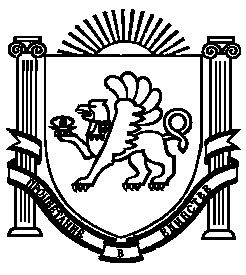 